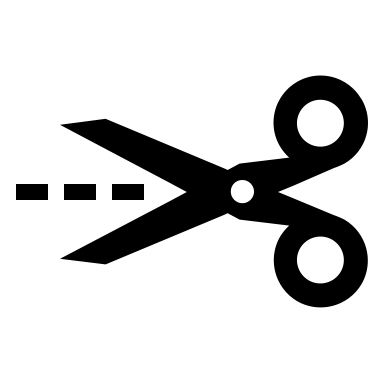 
The Prosecutor of St. Petersburg 
2/9 Pochtamtskaya Street 
Saint Petersburg 
190000 
Russian Federation Vážený pane prokurátore, 
naléhavě Vás žádám, abyste propustil Alexandru Skočilenko, která je zadržována za kritiku války na Ukrajině. Každý, včetně Alexandry, má právo svobodně vyjadřovat své názory. Musí být proto zproštěna všech obvinění a okamžitě a bezpodmínečně propuštěna z vězení.Vyzývám vás také, abyste zajistili, že až do svého propuštění bude Alexandra držena v podmínkách odpovídajících mezinárodním standardům a že bude mít přístup k odpovídající zdravotní péči a potravinám, které potřebuje s ohledem na svůj zdravotní stav. Alexandra musí být také chráněna před obtěžováním ze strany zaměstnanců vazební věznice a svých spoluvězňů.S pozdravem,Podpis a datum